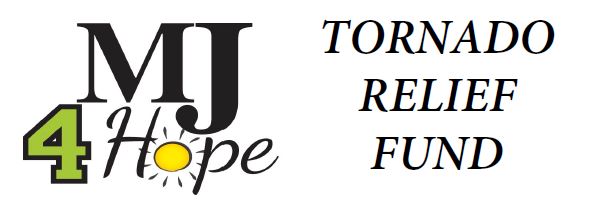 TORNADO RELIEF ASSISTANCE APPLICATIONFIRST NAME:_______________________________LAST NAME:_______________________________ADDRESS:__________________________________________________________________________CITY:____________________________________STATE:____________________ZIP:______________DATE OF BIRTH:___________________________CELL #:____________________________________EMAIL ADDRESS:____________________________________________________________________MARRIED Y:___N:____  SPOUSE:_______________________________________________________NUMBER OF RESIDENTS LIVING IN HOUSEHOLD: ______________PLEASE LIST NAMES AND AGES:EMPLOYMENT STATUS:______________________________________INCOME:________________________________SPOUSE’S EMPLOYMENT STATUS:_________________________________________INCOME:_____________________________PLEASE SHARE DAMAGE SUSTAINED AND YOUR IMMEDIATE NEED:HOW WERE YOU REFERRED TO MJ 4 HOPE: _________________________________________________I GIVE MJ 4 HOPE PERMISSION TO SHARE MY INFORMATION WITH THEIR BOARD IN COORDINATION WITH POSSIBLE BENEFITS FROM MJ 4 HOPE.  I UNDERSTAND THAT BY signing this form it does not guarantee financial assistance and it also releases MJ 4 Hope from any form of liability.Signature:______________________________________________Date:__________________________Relationship to Patient:_________________________________________________________________MJ 4 HOPE does not discriminate based on any information received.1483 N. Mt. Juliet Rd, 175; Mt. Juliet, TN   37122    629-255-0870     amy@eventsm3.comMJ 4 Hope Fax number:   615-296-9980MJ 4 HOPE is a 501 (C) (3) of the Internal Revenue Code